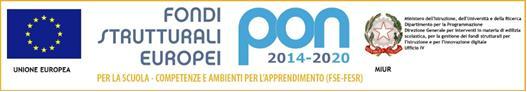 ISTITUTO COMPRENSIVO N.20 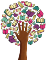 C.F. 91360610371 – C.M. BOIC87900B – Codice Univoco di Fatturazione UF5LHMAllegato “C”I sottoscritti_____________________________________ esercenti la potestà genitoriale  degli alunni della classe ___________ frequentanti la scuola:□	CARDUCCI□	FORTUZZI□	ROLANDINOdi Bologna, concedono l’autorizzazione affinché i docenti conducano i propri figli fuori dalla scuola, per l’uscita di carattere didattico nei giorni e nei luoghi indicati al fine di approfondire lo studio dei programmi relativi all’anno scolastico in corso.Bologna, ____________________Richiedere in segreteria l’elenco aggiornato degli alunni per autorizzazione genitori.DATALOCALITA’DALLE ORE ALLE ORE